ОФИЦИАЛЬНЫЙ ВЕСТНИК   07 июня 2017 г.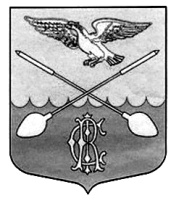 Дружногорского городского поселения                      № 13_________________Информационный бюллетень________________________________________Тираж:  10 экземпляров.  Распространяется бесплатно.Учредитель: Совет депутатов Дружногорского городского поселения; Главный редактор: Володкович В.В.Адрес редакции и издателя: 188377, Ленинградская обл., Гатчинский р-он, г.п. Дружная Горка, ул. Садовая, д.4АДМИНИСТРАЦИЯ ДРУЖНОГОРСКОГО ГОРОДСКОГО ПОСЕЛЕНИЯГАТЧИНСКОГО МУНИЦИПАЛЬНОГО РАЙОНА ЛЕНИНГРАДСКОЙ ОБЛАСТИП О С Т А Н О В Л Е Н И ЕОт 30.05.2017                                                                                                                                                                                                     № 187Об установлении максимального размера дохода граждан и постоянно проживающих совместно с ними членов их семей и максимального размера стоимости подлежащего налогообложению их имущества в целях признания граждан нуждающимися в предоставлении жилых помещений по договорам найма жилых помещений жилищного фонда социального использования на территории Дружногорского городского поселенияВ целях признания граждан нуждающимися в предоставлении жилых помещений по договорам найма жилых помещений жилищного фонда социального использования,в соответствии с пунктом 2.2  части 1 статьи 14 Жилищного кодекса Российской Федерации, областным законом Ленинградской области от 13.11.2015  № 116-оз «О предоставлении жилых помещений по договорам найма жилых помещений жилищного фонда социального использования  на территории Ленинградской области», решением Совета депутатов Дружногорского городского поселения от 28.04.2006 № 65 «Об установлении нормы предоставления и учетной нормы площади жилого помещения на территории Дружногорского городского поселения»,  решением Совета депутатов Дружногорского городского поселения от 24.05.2007 № 30 «Об установлении величины порогового значения размера дохода, приходящегося на каждого члена семьи, и стоимости имущества, находящегося в собственности членов семьи и подлежащего налогообложению, в целях признания граждан малоимущими и предоставления им по договорам социального найма жилых помещений муниципального жилищного фонда», руководствуясь Уставом муниципального образования, администрация Дружногорского  городского  поселения,ПОСТАНОВЛЯЕТ:1.Установить, что для признания граждан нуждающимися в предоставлении жилых помещений по договорам найма жилых помещений жилищного фонда социального использования максимальный размер дохода гражданина и постоянно проживающих совместно с ним членов его семьи не должен превышать трехкратной величины среднедушевого дохода семьи (одиноко проживающего гражданина), установленного в целях признания граждан малоимущими на территории Дружногорского городского поселения.2. Установить, что на территории Дружногорского городского поселения для признания граждан нуждающимися в предоставлении жилых помещений по договорам найма жилых помещений жилищного фонда социального использования, максимальный размер стоимости подлежащего налогообложению имущества, находящегося в собственности гражданина и постоянно проживающих совместно с ним членов его семьи, не должен превышать размер, установленный путем произведения нормы предоставления площади жилого помещения по договору социального найма,  количества совместно проживающих членов семьи гражданина и показателя среднерыночной стоимости одного квадратного метра общей площади жилого помещения, установленной на территории Дружногорского  городского  поселения.         3. Настоящее постановление вступает в силу со дня опубликования в информационном бюллетене «Официальный вестник Дружногорского городского поселения» и подлежит размещению на официальном сайте муниципального образования drgp.ru.Глава администрацииДружногорского  городского  поселения                                                                                                                               В.В. Володкович